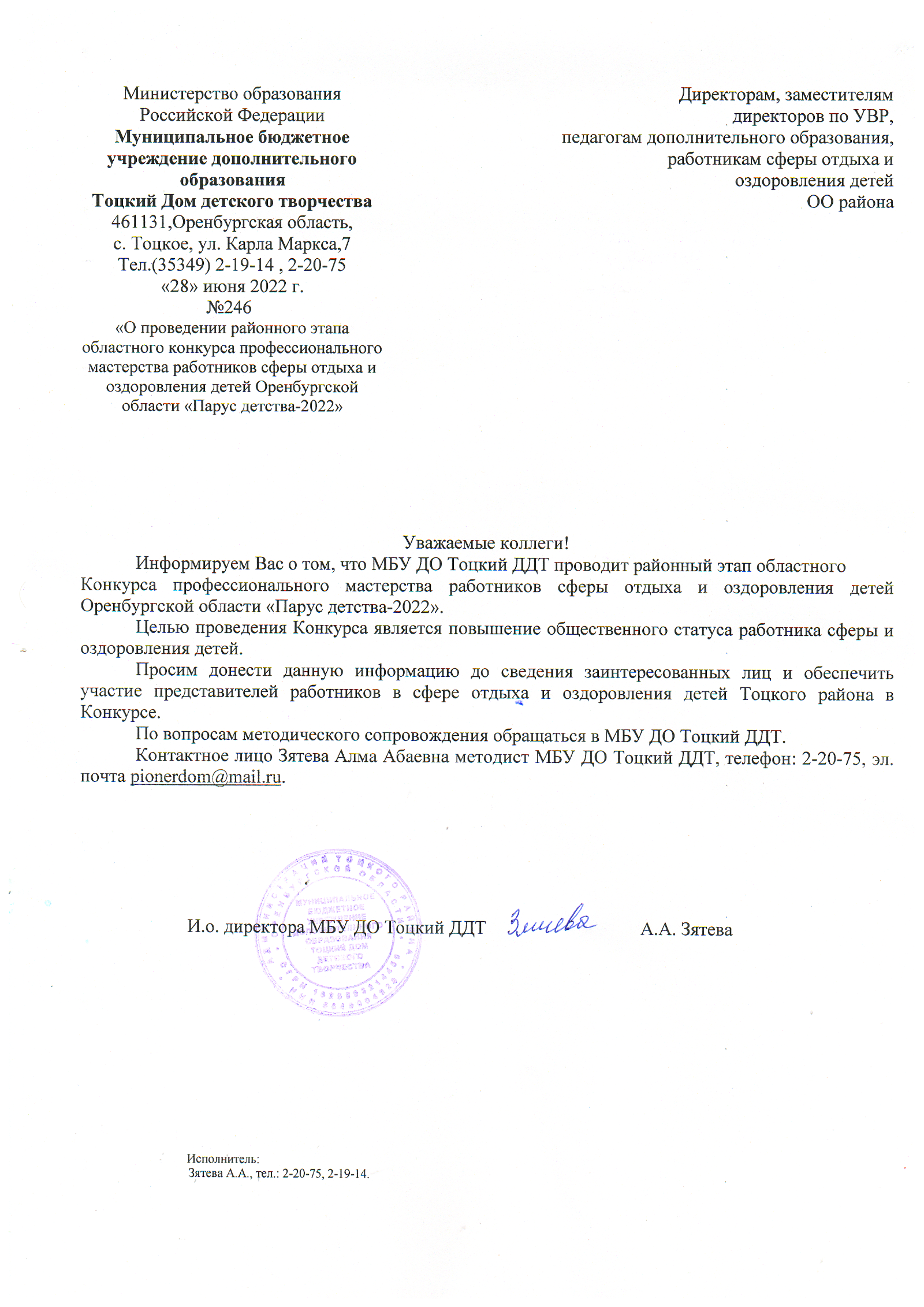 ПОЛОЖЕНИЕо районном этапе областного конкурса профессионального мастерства работников сферы отдыха и оздоровления детей Оренбургской области «Парус детства-2022»Общие положение Настоящее положение определяет общий порядок организации и проведения районного этапа областного заочного конкурса профессионального мастерства работников в сферы отдыха и оздоровления детей Оренбургской области «Парус детства-2022» (далее - Конкурс).Районный этап областного Конкурса проводится МБУ ДО Тоцкий ДДТ, при поддержке районного отдела образования.Конкурс проводится в рамках реализации комплексного плана по развитию сферы отдыха и оздоровления детей Оренбургской области и Единого календаря массовых и методических мероприятий министерства образования Оренбургской области в 2022 году.Цели и задачи Конкурса Целью проведения Конкурса является повышение общественного статуса работника сферы и оздоровления детей.Задачи Конкурса:- выявление и поощрение работников детских оздоровительных организаций области, достигших высоких результатов в профессиональной деятельности;- повышение мотивации труда;- стимулирование профессиональной дисциплины;- содействие в формировании профессиональной команды детской оздоровительной организации.Участники КонкурсаУчастниками Конкурса являются сотрудники детских оздоровительных организаций независимо от ведомственной принадлежности, организационно-правовой формы, действующих на территории Оренбургской области и включенных в региональный реестр детских оздоровительных организаций.В Конкурсе могут принимать участие работники в возрасте 16 лет и старше, имеющие опыт работы не менее 1 года (или сезона) в данной организации.В Конкурсе не могут принимать участие сотрудники, имеющие судимость или факт уголовного преследования. К участию в Конкурсе не могут быть допущены или могут быть исключены из числа участников на любом этапе проведения Конкурса сотрудники, по вине которых, были допущены нарушения, которые могли привести или привели к нанесению вреда жизни и здоровью детей.Конкурс проводится по следующим номинациям:«Команда здоровья»Участвуют сотрудники пищеблоков, медицинских пунктов и оздоровительных отделений и другие работники, обеспечивающие безопасное санитарно-гигиеническое состояние лагеря.«Команда безопасности»	Участвуют сотрудники службы охраны, вахтеры, другие работники, обеспечивающие антитеррористическую, противопожарную, территориальную, информационную безопасность учреждения.«Команда комфорта»	Участвуют заместители руководителей по АХЧ или общим вопросам, водители, горничные, дворники, озеленители, слесари-сантехники, электромонтеры, рабочие по обслуживанию оборудования, рабочие котельной, другие работники, обеспечивающие бесперебойную работу систем жизнеобеспечения лагеря и благоприятные условия пребывания в лагере.«Команда досуга и творчества»	Участвуют педагоги- организаторы, аниматоры, музыкальные руководители, звукооператоры, художники, костюмеры, оформители, другие работники, обеспечивающие проведение массовых культурно-зрелищных, досуговых мероприятий, а также работники, создающие культурное пространство лагеря.«Команда перспективных дел» 	Участвуют воспитатели, вожатые, старшие вожатые, программные организаторы, стажеры (помощники вожатых), педагоги дополнительного образования детей, педагоги-психологи и другие педагогические работники.«Команда надежных партнеров»	Участвуют представители партнерских организаций, предприятий, у которых на балансе находится лагерь, или в сотрудничестве с которыми проводится смена, реализуется программа (проект) учреждения.«Команда будущего»	Участвуют руководители, их заместители, старшие воспитатели, методисты, бухгалтеры, сотрудники, выполняющие функцию управления учреждением.Организация проведения КонкурсаДля проведения Конкурса создается оргкомитет.Для определения победителей конкурса создается конкурсная Комиссия, которая формируется из числа методического совета районного Отдела Образования, МБУ ДО Тоцкий ДДТ.Порядок и сроки проведения Конкурса:Конкурс проводится в заочной форме с 1.07.2022 г. по 10.08.2022 г.Для участия в Конкурсе детская оздоровительная организация (заявитель) представляет в адрес оргкомитета пакет документов в печатном и электронном виде на каждого участника (номинанта) в срок до 10 августа 2022 года. В каждую номинацию может быть подана от организации кандидатура только одного сотрудника лагеря.Конкурсные материалы включают в себя:- заявку по форме (приложение);- характеристику с места работы (ходатайство), раскрывающую заслуги и достижения данного работника, описание профессионального пути. Характеристика должна быть подписана руководителем учреждения и заверена печатью, объём не более 2 печатных страниц;- фотоотчет о профессиональной деятельности сотрудника в оздоровительной организации (выполняется в формате слайдовой презентации, с указанием комментариев к фото, количество слайдов- не более 10 штук);- портфолио достижений (копии грамот, дипломов, сертификатов по итогам участия в мероприятиях сферы отдыха и оздоровления детей; авторские разработки, материалы).Технические требования к материалам Конкурса: печатный вариант (редактор Word, шрифт 14, интервал 1,5, поля: левое- 3 см, правое-1,5 см, нижнее и верхне- 2 см, нумерация- справа вверху) и электронный вариант (на диске CD-RW).Конкурсные материалы направляются до 10 августа 2022 года по адресу: с. Тоцкое, ул. Карла Маркса, д.7, методический кабинет, Зятева Алма Абаевна, тел.: (3534) 2-20-75 ил по адресу электронной почты: pionerdom@mail.ru. Материалы не рецензируются и не возвращаются.Критерии оценки конкурсных материалов- информационная насыщенность материалов (количество представленной информации, разнообразие содержания информации, методическая ценность информации);- профессиональная компетентность (достижение количественных и качественных результатов в своей деятельности, обеспечение безопасности при выполнении трудовых обязанностей, участие в жизнедеятельности учреждения, в решении воспитательных задач, в реализации программ смены, ответственный подход к делу).6. Подведение итогов6.1. Итоги Конкурса оформляются специальным протоколом.6.2. Результаты Конкурса публикуются на официальном сайте МБУ ДО Тоцкий ДДТ.6.3. Победители и призеры Конкурса награждаются в каждой номинации (согласно п. 3.4. настоящего Положения) по наибольшему количеству баллов.6.4. Победители и призеры награждаются дипломами.6.5.Оргкомитет и конкурсная комиссия оставляют за собой право размещать материалы о победителях в информационных системах.7. Координаторы конкурса- Саитова Нафиса Файзагановна, специалист районного Отдела образования Тоцкого района, тел.: (3534)2-12-57;- Зятева Алма Абаевна, методист МБУ ДО Тоцкий ДДТ, (3534) 2-20-75.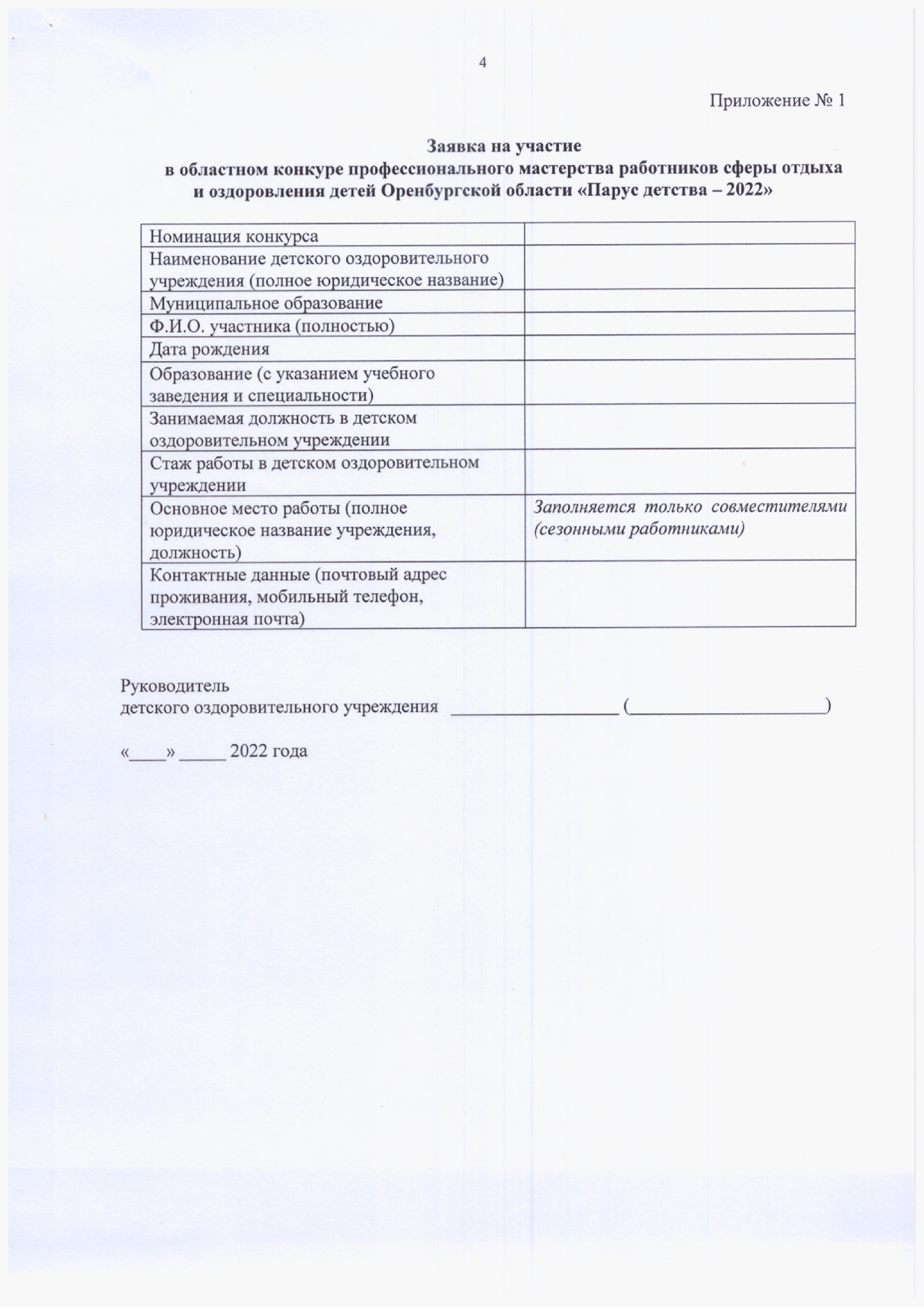 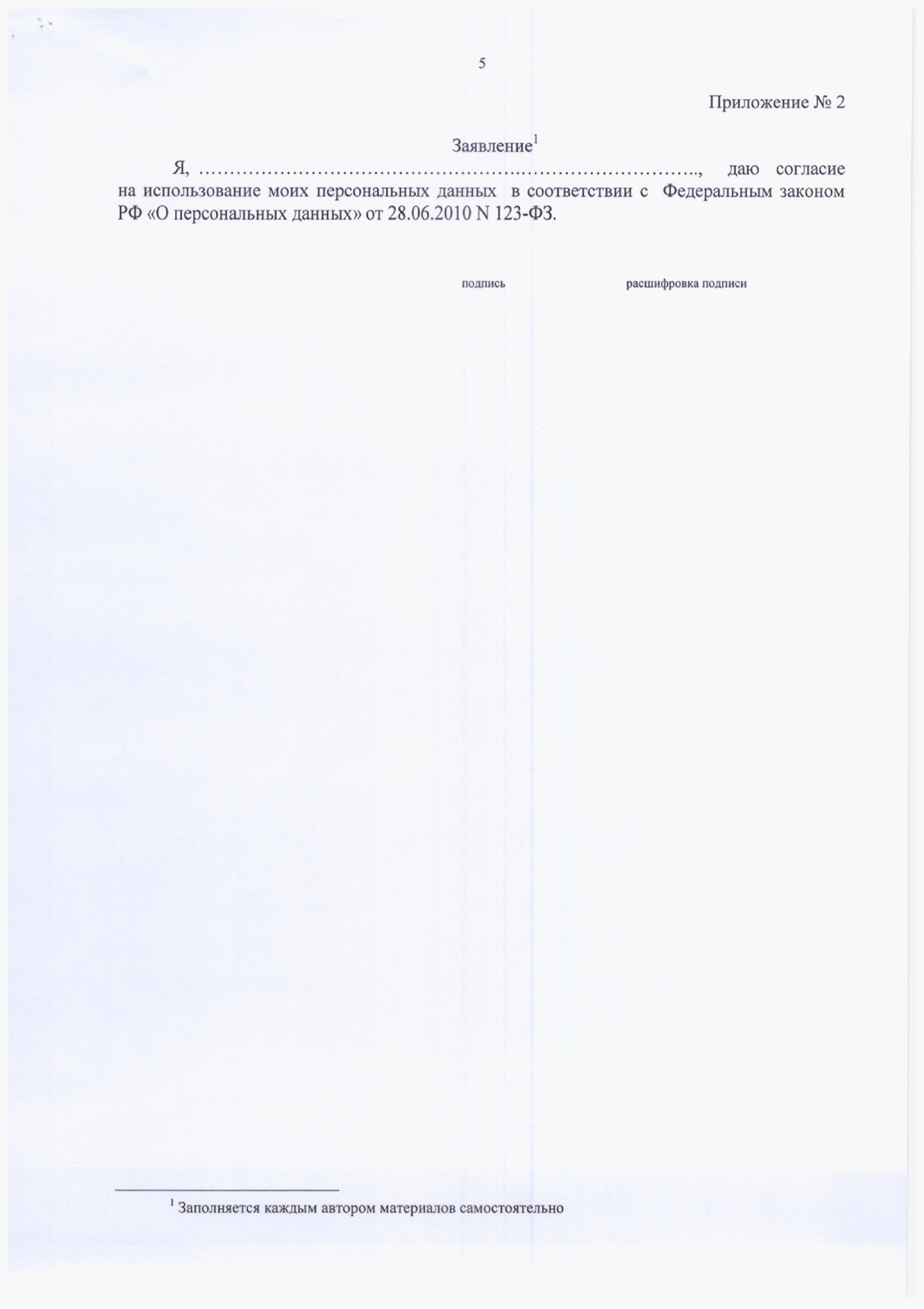 